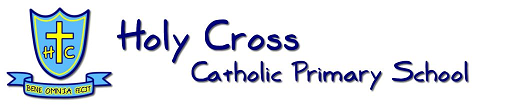 Whole School - Whole Class Reading TextsWhole Class Texts: In this document you will find a range of authors and texts that I would like you to read with your children throughout each year. This should be done at some point throughout the day (at least three times per week). Try to vary the times that you share stories, not always at the very end of the day. You do not have to have read all of these authors with your children, but aim to read a good range of these throughout each term. Reading Spine: The reading spine texts have been selected for each year group as a guide to assist with planning. For each year group you will find a range of fiction, non-fiction and poetry texts which you can use to support the teaching of writing and whole class reading units. This list will continue to grow and develop as the year goes on, so please send me your suggestions of texts that could be added to these lists. If you have other high-quality texts that you would like to use, please feel free to do so.  Click here100 Books for EYFS / Year 1 / Year 2 - Click here100 Books for Years 3/4 - Click here100 Books for Years 5/6 - Click hereAccess to texts: We have unlimited access to ‘red boxes’ from Plymouth Library Service. Remember to look ahead and plan which texts you will need to order. Talk to your team - do this together. EYFSWhole Class Story Time / ERIC (3 - 5 x weekly) Years 1/2Whole Class Story Time / ERIC (3 - 5 x weekly) Years 3/4Whole Class Story Time / ERIC (3 - 5 x weekly) Years 5/6Whole Class Story Time / ERIC (3 - 5 x weekly) AutumnSpringSummerJulia Donaldson Eric CarleEileen BrowneTraditional TalesThe Three Little Pigs Goldilocks Julia DonaldsonJudith KerrAllen Ahlberg Traditional Tales The Billy Goats Gruff Jack and the Beanstalk Julia DonaldsonJill Murphey Kes Grey and Jim FieldTraditional Tales Hansel and GretelThe Gingerbread Man AutumnSpringSummerYear A  (Topic Texts)Year A Year A (Authors) Toys in Space - Mini Grey The Rabbit Belongs to Emily Brown - Cressida Cowell and Neal Layton The Velveteen Rabbit - Margery Williams The Great Fire of London - Liz Gogerly Mr Fawkes, the King and the Gunpowder Plot The Gunpowder Plot - Gillian Clements *  100 books author options  David McKee Shirley Hughes Roald DahlHand Christian Anderson Maurice Sendak Poetry - Quentin Blake Year B  (Topic Texts)Year B  (Authors) Year B  Mr Armitage on Wheels - Quentin Blake  Amelia Earhart (Little People, Big Dreams) - Isabel Sanchez Vegara and Maria Diamentes * 100 books author options  Benji Davies Poetry: June Crebbin / Edward LearSimon James Oliver Jeffers Anthony BrownePoetry: Judith Nicolls / Allan Ahlburg Storm - Sam Usher Project Weather - Phillip Steele Once Upon a Raindrop - James Carter Jim and the Beanstalk - Raymond Briggs AutumnSpringSummerYear A  (Topic Texts) Year A  (Text from 100+ books ...) Year A (Topic Text) The Explorer - Katherine Rundell Journey to the River Sea - Eva Ibbotson Running Wild - Michael Morpurgo THe Great Kapok TreeThe Butterfly Lion - Michael Morpurgo The Abominables - Eva Ibbotson The Wild Robot - Peter BrownPoetry - A Nest Full of Stars - James Berry  And / or texts  of your choice from this 100+ book list  The Ancient Greek Mysteries - Saviour Pirotta and Freya Hartas Who Let the Gods Out - Maz EvansFleeced - Julia Wills Year B  (Text from 100+ books ...) Year B (Topic Texts) Year B (Text from 100+ books ...) THe Iron Man - Ted Hughes Varjak Paw - S.F. Said Stig of the Dump - Clive King Poetry - Spaced Out - James Carter, Brain Moses The Egyptian Cinderella - Shirley Climo and Ruth Heller Secrets of the Sun King - Emma Carroll Marcy and the Riddle of the Sphinx - Joe Todd StantonThe Firework Makers Daughter - Phillip Pullman The Accidental Prime Minister - Tom McLauchlin What A Waste - Jes French Poetry - I don’t like Poetry - Joshua Seigai And / or texts  of your choice from this 100+ book list AutumnSpringSummerYear A  (Topic Texts) Year A Topic Text Year A (Text from 100+ books ...)Letter from the Lighthouse - Emma Carroll Once - Morris GleitzmanGoodnight Mr Tom - Michelle Magorian Poetry - Favourite Poems:101 Children’s Classics Anglo Saxon Boy - Tony Bradman Beowulf - Michael Morpurgo Freedom for Bron: The Boy who saved a Kingdom - N.S. Blackman PoetThe Nowhere Emporium - Ross Mackenzie The There’s a Boy in the Girls Bathroom  - Louis Sacher Poetry - Funky Chickens Poetry Benjamin ZephaniaYear B (Text from 100+ books ...) Year B (Topic Texts) Year B (Text from 100+ books ...) Oranges in No Man’s Land - Elizabeth Laird The Emergency Zoo - Miriam HalahmyThe Boy in the Tower Block - Polly Ho-Yen Poetry - Overhead in a Tower Block - Joseph Coelho and Kate Milner Cosmic - Frank Cottrell Boyce and Steven LentonThe Jamie Drake Equation - Christopher Edge George’s Secret Key to the Universe - Lucy and Stephen Hawking THe Girl of Ink and Stars - Kiran Millwood The London Eye Mystery - Siobhan Dowd Poetry - The Lost Words - Robert Macfarlane 